PHONE (808) 594-1888		FAX (808) 594-1865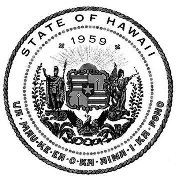 STATE OF HAWAIʻIOFFICE OF HAWAIIAN AFFAIRS560 NORTH NIMITZ HIGHWAY, SUITE 200HONOLULU, HAWAI’I 96817March 29, 2021TO: 		Interested PartiesFROM:	Chris Stanley 		Procurement ManagerSUBJECT: Request for Proposal No. BOT 2021-016 Addendum No. 2	 Real Estate Financial AdvisorThis Addendum No. 2 is to notify interested offerors that the Due Date on the cover page of the RFP document states:  DUE DATE: APRIL 5, 2021, 2:00 p.m. HSTSo as to be consistent with the remainder of the RFP, the Due Date on the cover page of the RFP document is hereby amended to state:DUE DATE: APRIL 8, 2021, 2:00 p.m. HSTIf you have any questions please contact Chris Stanley, RFP Coordinator at proposals@oha.org. 